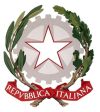 TRIBUNALE CIVILE DI LOCRIUfficio esecuzioni mobiliariIl Giudice dell’Esecuzione, dott.ssa Carmen Capitò,Disponela trattazione dei procedimenti e sub procedimenti fissati in presenza, all’udienza dell’11 Luglio 2023,  mediante la suddivisione in fasce orarie, secondo il seguente prospetto:DALLE h. 9.00 ALLE h. 9.30 N. 356/2023 RGE – N. 479/2023 RGE – N. 484/202  RGE – N. 515/2023     DALLE h. 9.30 ALLE h. 10.00 N. 445/2023 RGE – N. 517/2023  RGE – N. 534/2023 RGE – N. 535/2023 RGE     DALLE h. 10.00 ALLE h. 10.30   procedimenti promossi da Avv. Simone Ferraro vs AER nn. 498, 499, 501, 509, 510/2023 RGE.DALLE h. 10.30 ALLE h. 11.00 procedimenti promossi da Avv. Francesco Loprevite vs AERnn. 229, 274, 275, 276, 319, 320, 322, 324/2023 RGE.Eventuali altri procedimenti non inseriti nel presente elenco, se già compresi nel ruolo, saranno chiamati in coda all’ultima. L’indicazione nell’elenco di procedimenti in relazione ai quali è stato emesso decreto per la trattazione ai sensi dell’art. 127 ter cpc , in assenza di espressa revoca dello stesso, deve considerarsi un mero errore.   Locri, 06.07.2023                                                                             Il G. E.                                                                                         GOT dott.ssa Carmen Capitò